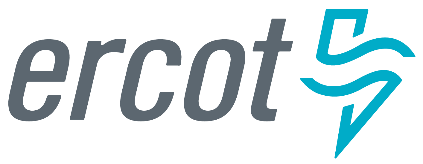 Operations Training Working Group (OTWG)March 8th, 2018ERCOT 800 Airport Drive, Taylor, Building TCC 1, Room 253/WebEx1300-1600Anti-trust AdmonitionTo avoid raising concerns about antitrust liability, participants in ERCOT activities should refrain from proposing any action or measure that would exceed ERCOT’s authority under federal or state law. For additional information, stakeholders should consult the Statement of Position on Antitrust Issues for Members of ERCOT Committees, Subcommittees, and Working Groups, which is posted on the ERCOT website.DisclaimerAll presentations and materials submitted by Market Participants or any other Entity to ERCOT staff for this meeting are received and posted with the acknowledgement that the information will be considered public in accordance with the ERCOT Websites Content Management Operating Procedure.Approval of Meeting Notes – January 2018UPCOMING/CURRENT EVENTS2018 OTS (Length 18 hours / 16 CEHs)Theme Generators, Markets and Transmission, Working Together to Ensure ReliabilityTuesday10a  CEO Introduction (Bill Magness / ERCOT)11a  Extreme Natural Events  (1 CEH) (Kristi Hobbs / ERCOT) LUNCH1p	   Hurricane Harvey (3 CEH) Weatherman Perspective (Chris Coleman)(50 min)CenterPoint Perspective (CenterPoint)(30 min)AEP Perspective (AEP)(30 min)NRG Perspective (NRG)(30 min)ERCOT Perspective (ERCOT Operations Management)(30 min)4p	  Resource Integration Impacts (1 CEH) (John Bernecker / ERCOT) Wednesday8a	   Markets and Reliability (1 CEH) (David Maggio / ERCOT) 9a    Grid Scale Renewables: Planning, Operations and Forecasting (1 CEH) (Nitika Mago / ERCOT) 10a  Trends in Markets and Policy: Texas and Beyond (1 CEH) (Paul Wattles)11a  Distributed Energy and Demand Response (1 CEH) (Clayton Stice / ERCOT)LUNCH1p   RUC Process (1 CEH) (Agee Springer / ERCOT)2p	   Improving Resiliency – What can be done? (1 CEH) (John Adams / ERCOT)3p	   Loss of SCADA, EMS, or LCC (1 CEH) (Dave Penney / TRE, Mark Henry / TRE, Ray Manzanilla / ERCOT) 4p	   Coordinated Voltage Control (Voltage set point control) (RPC) (1 CEH) (Stephen Solis / ERCOT) Thursday8a   Human Performance Improvement (1 CEH) (Brian Legg / ERCOT)9a   Physical and Cyber Security (1 CEH) (Joshua Aldridge / ERCOT)10a Australian Black Out Event (1 CEH) (Alex Lee / ERCOT)11a Seminar Assessment - Scantron assessment12p CLOSING and MementosSchedule (Austin Airport Hilton)Pilot – January 23rd – 25th Session 1 – March 27th – 29th Session 2 – April 3rd – 5thSession 3 – April 10th – 12th Session 4 – April 17th – 19thSession 5 April 24th – 26th Session 6 May 1st – 3rd 2018 Hurricane DrillCycle 3 of ERCOT Training Schedule2018 Train-the-trainerhttp://www.ercot.com/calendar/2018/5/9/144271-OTWGRECENT EVENTS2018 Black Start Tentative Training TakeawaysITEMS FOR DISCUSSIONHarvey Report(David Penne)Operator conduct during training Cellphone usage during lecturesArrival time to avoid losing creditFuture of ERCOT Exam  Focus on certifications for TOPs, QSEs, and GOPsBegin compiling lists of Knowledge, Skills and Abilities for each  Coordinated training events Inclusin of Market Participants into ERCOT cycle training (Josh Aldridge)ERCOT Train-the-Trainer events(Brian Legg)Concerns with OTS current method of selecting OTS presenters(Anthony Mecke)Black Start: Attendance & Seating Criteria (Evan Pierce)New BusinessAdjournNext Meeting Dates (Information will be updated by the meeting)April 12 (1 pm)		TCC 1, Rm 253 / WebEx (after OTS Week 3)May 9 (1 pm)		TCC 1, Rm 253 Trainer DevelopmentMay 10 (9 am)		TCC 1, Rm 253 / WebEx June 14 (9 am)		TCC 1, Rm 252 / WebExJuly 12 (9 am)		TCC 1, Rm 253 / WebExAugust 9 (9 am)		TCC 1, Rm 253 / WebExSeptember 12 (1 pm)	TCC 1, Rm 253 Trainer DevelopmentSeptember 13 (9 am)	TCC 1, Rm 253 / Web Ex October 11 (9 am)	TCC 1, Rm 253 / WebExNovember 8 (9 am)	TCC 1, Rm 252 / WebExDecember 13 (9 am)	TCC 1, Rm 253 / WebEx2019 TRAINING EVENTS2019 Black Start and Restoration TrainingPilot: February 25th (Generation and Transmission Dynamics) and February 26th – 28th (Black Start and Restoration Training)Week 1:  March 18th (Generation and Transmission Dynamics) and March 19th – 21st (Black Start and Restoration Training)Week 2:  March 25th (Generation and Transmission Dynamics) and March 26th – 28th (Black Start and Restoration Training)Week 3:  April 1st (Generation and Transmission Dynamics) and April 2nd – 4th (Black Start and Restoration Training)Week 4:  April 8th (Generation and Transmission Dynamics) and April 9th – 11th (Black Start and Restoration Training)Week 5:  April 15th (Generation and Transmission Dynamics) and April 16th – 18th (Black Start and Restoration Training)Week 6:  April 22nd (Generation and Transmission Dynamics) and April 23rd – 25th (Black Start and Restoration Training)Inclement Weather Week: April 29th (Generation and Transmission Dynamics) and April 30th – May 2nd (Black Start and Restoration Training) 2019 Operator Training SeminarPilot: August 13th – 15th  Week 1: October 15th – 17th Week 2: October 22nd – 24th Week 3: October 29th – 31stWeek 4: November 5th – 7thWeek 5: November 12th – 14thWeek 6: November 19th – 21stWebEx Conference